Тема: „Was kann man alles sammeln?“Фонетична розминка за підручником: Buscha A., Szita S. Begegnungen A1+. Leipzig: Schubert-Verlag, 2006. 238 S. впр. А1 стор.58, А2 стор.59, А10 стор. 63.Повторення лексичного матеріалу + введення нової лексики: впр. А11, А12 стор. 63; (Buscha A., Szita S. Begegnungen A1+. Leipzig: Schubert-Verlag, 2006. 238 S.).Повторення граматичного матеріалу на стор. 59.Виконання вправ на розвиток мовно-комунікативної компетентності: впр. А13 стор.64 (усно), впр. А15 стор.64 (письмово).Формування лексико-граматичних навичок та умінь: впр. А8, А9 стор.62 (письмово), А16, А17 стор 65 (усно).Формування мовленнєвої компетентності: впр. А3, А4 стор. 60 (усно), С15 стор.53 (письмово).Аудіювання: впр. А5, А6 стор.61Домашнє завдання:  впр. А20 стор. 67 (письмово); Buscha A., Szita S. Begegnungen A1+. Leipzig: Schubert-Verlag, 2006. 238 S.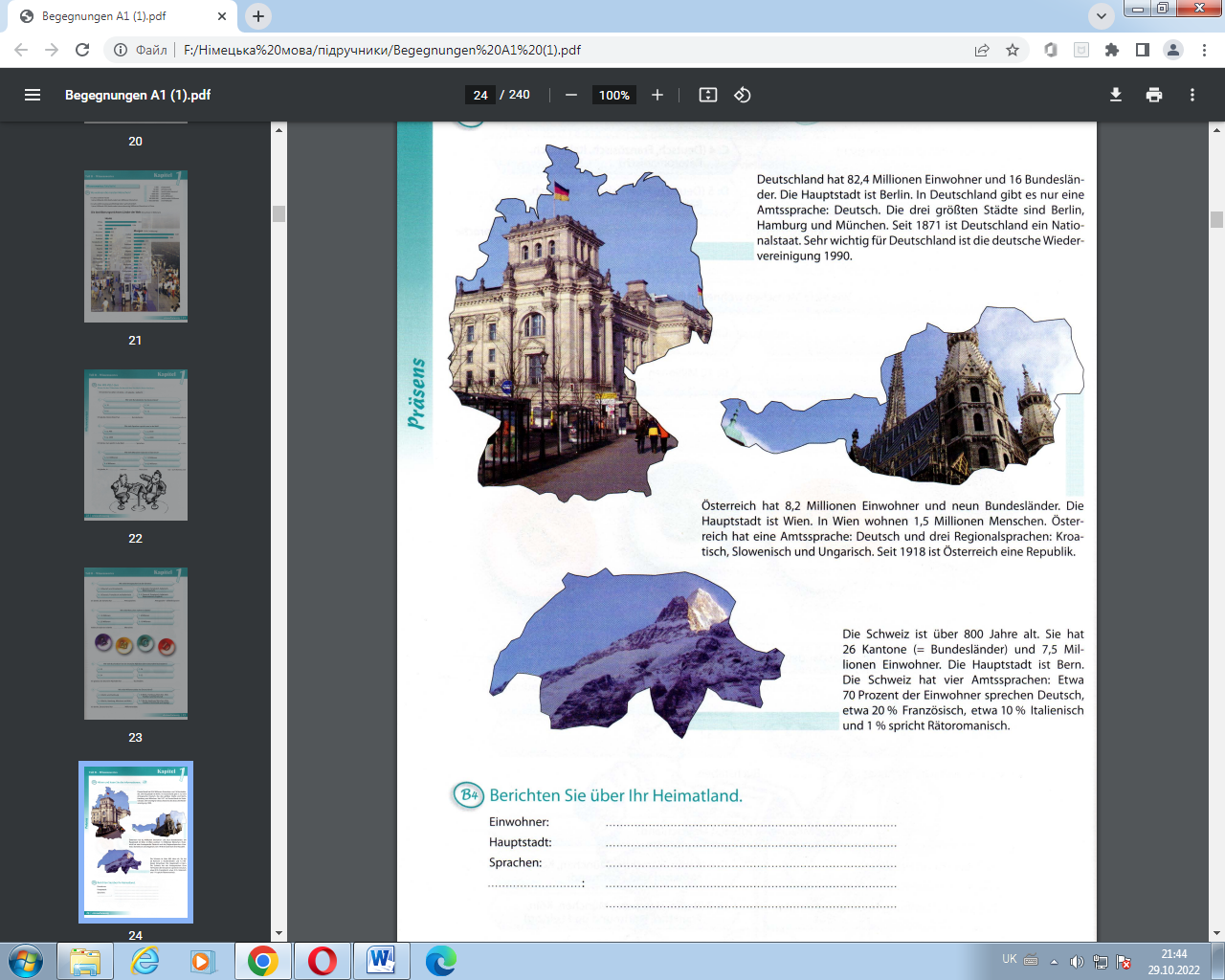 